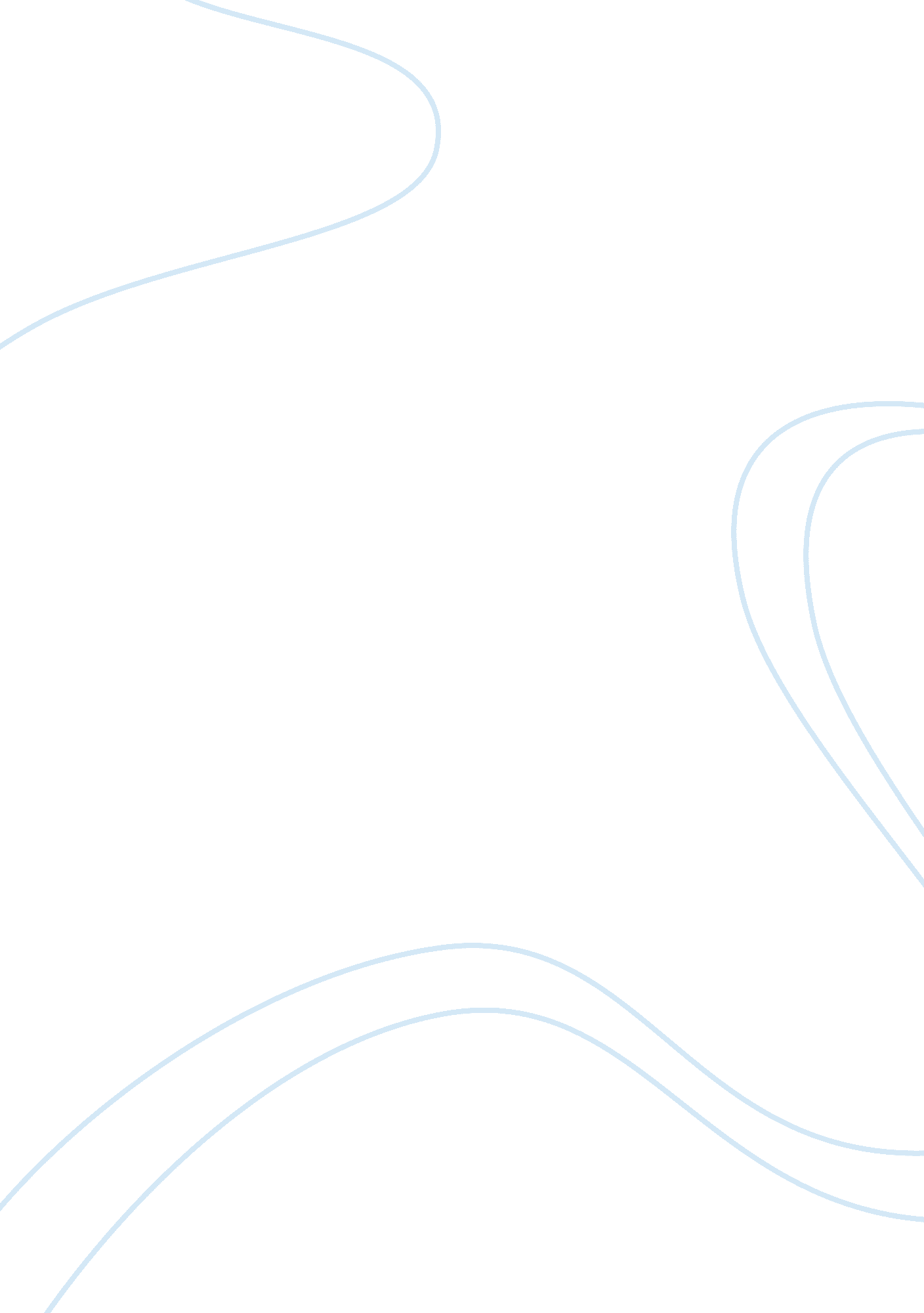 Types of fans essay examples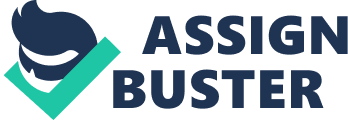 Background: It is amazing that the contemporary sports fans all over the world have an emotional attachment with their favorite sports. People who have no interest in sports might view all sports fans as exactly similar. However, the number of sports played today correspond with the various types of sports fans. 
Thesis Statement: There are three most common sports fans’ types that may be noticed in every sport, be it individual or team sports. Introduction Intense Fan: The first type of fan is the intense fan. This fan is always prepared to expand on the importance and greatness of his team and the players’ worth. They never hesitate in standing up for their team whether it wins or loses. This kind of fan gives extreme importance to all the facts and figures and statistics about his favorite sports. One can notice such fans in cricketing world as fans like these have all the details about the batting and bowling averages of their favorite batsmen and bowlers. 
SideKick Fan: The Sidekick fan is the second type. Such a fan worships his favorite player. He buys the accessories related to his favorite player. He has posters of his favorite player on his bedroom walls. The Sidekick is consistently appreciative and loving for his favorite player, no matter how bad the performance is. 
Casual Fan: The last common type of sports fan is the Casual fan. This type appreciates the game more than the players or teams. He does not involve in controversial discussions about the performance of a team or player. He does not shed a tear when a team he is supporting loses. This fan is only interested in watching the match (Davis & Hilbert 93). Conclusion Thus, it is easy to identify sports fans by the qualities they demonstrate. Works Cited Davis, John A., and Jessica Zutz Hilbert. Sports Marketing: Creating Long Term Value. Cheltenham: Edward Elgar Publishing, 2013. Print. 